NEW YORK COLLEGE OF TECHNOLOGY  TCET 2220 FALL 20131.-Calculate the free-space wavelength in meters for the following frequencies:2 kHz200 kHz20 MHz2 GHzλ =C/F          λ =C/F   =3 x 10 8 / 2x 10 3  = 15.0 km      λ =C/F  = 3 x  10 8 / 200 x 10 5    =15km      λ =C/F  3 x  10 8 / 20 x 10 7    =15m      λ =C/F  3 x 10 8  / 2 x 10 9=         15cm2.- Calculate the free-space wavelength in meters for the following frequencies:80 kHz8 MHz800 MHz8 GHzλ =C/F   =3 x 108/ 8x103  = 37.5 kmλ =C/F   =3 x 108 / 8 x 106  = 37.5mλ =C/F   =3 x 108 / 800 x 108  = 0.37mλ =C/F   =3 x 108 / 8 x 109  = 3.75 cm3.-Calculate the free-space wavelength in miles for a frequency of 400 Hzλ =C/F   =  186,000 / 400   = 465mi4-Calculate the free-space wavelength in miles for a frequency of 1.5 kHzλ =C/F   =3 x 108 / 8 x 1010  =         λ   =3 x 108 / 1.5 x 103 =      186,00/ 1.5x103=124mi5-A sinusoidal signal has a free-space wavelength of 80 m. Calculate the frequencyλ =C/F         C=λ.F             F= C/ λ =      3x108 /80 = 3.75 Mhz6-A sinusoidal signal has a free-space wavelength of 6 m. Calculate the frequencyλ =C/F         F=C/ λ =        F=3x108 /6=  50Mhz7-A digital signal utilizes pulses whose minimum widths are about 3 ns. Assuming the speed of light, determine the longest lengths or wire-pairs that can be allowed based on the 10% rule. T1 = 0.1 x 3ns   =.3nsD=c.t                          d= (3x108) x (3 x10 -9)=0.0090 m = 9cm8-The longest connecting wires in a digital system are about 20cm. Assuming the speed of light, determine the shortest acceptable pulse width based on the 10% rule.**       T1 = 0.1 x 6.676ns   =0.6667nsD=c.t     t=d/c                           t=20cm /  (3 x10 8)=6.6ns      =     20x10-2/3x108=0.6667ns9-A communication system operates at a frequency of 800 MHz. Assuming the speed of light, determine the length of connecting line that could be use d without considering frequency-domain effects based on the 10% rule.λ = C/F               λ= (3x108)/ 800x 106 = 0.375 m              10- The length of a connecting cable between two points in a radio-frequency system is 50cm. Assuming the speed of light, determine the highest operating frequency that should be used without considering frequency-domain effects based on the 10& rule. λ = C/F                  f=(3x108)/ 50= 600Mhz             f=(3x108)/ 5= 60Mhz                                 11-In a coil, a current of 100 mA results in a magnetic flux of 50 µ Wb. Determine the inductance.H= Flux (wb)/ Current (A)     L=ɸ/ IH=(50x10-6 ) (100x10-3)=  500µH12-A current of 4 mA is flowing in a 20-µH coil. Determine the magnetic flux.H= Flux / Current          Flux= H/A      L=ɸ/ I   Flux =20µm/ 4mA   Flux = 20x10-6 / 4x10-3= 80 n wb13-In a capacitor, a voltage of 20 V results in charge storage of 5 µC. Determine the capacitance,F= charge/voltage     C= Q/V f= 5µc/20v=5x10-6 c/20= 250x10-9F   =    0.25µf14-A capacitance of 40 µF is charged to a voltage of 12 V. Determine the electric charge.F=charge/voltage  c=f/v  c=40µf/12v = 3.33x10-6 c     Q=C.V = 40x10-6  (12)= 480 µC15-A lossless transmission line has an inductance of 320 Nh/M and a capacitance of 57 Pf/m. Determine the characteristic impedance.R0 = L/C = (320nH/m) / 57PF/m   R0 = (320/10-9 H/m) / 57 x 10-12  F/m = 74.9266 Ω 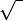 16-A lossless transmission line has an inductance of 1.2 µH/m and a capacitance of 15 pF/m. Determine the characteristic impedance.R0 = L/C =  1.2 x 10 -6 / (15 x 10-12) = 282.84Ω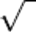 17-The dielectric constant of mica is 6. Determine the permittivity.Є = Є r  Є 0    Є = 6 x (1 / 36 Л x 10-9  f/m) = 53.05 x 10-12  F/m18-The permittivity of a material is 14X10¯12  F/m. Determine the dielectric constant.Є = Є r  Є 0           Є r  =Є/ Є 0            Є = 14 x 10-12  (1 / 36 Л x 10-9  f/m) = 1.58319-The relative permeability of nickel is 800. Determine the actual permeability.µ 0  =  4 Л x 10 -7 H/mµ = µ R µ 0         µ = 800 x 4 Л x 10 -7 H/m = 1.0053 x 10 – 3 H/m20-The permeability of a ferromagnetic material is 10¯4   H/m.  Determine the relative permeabilityµ 0  =  4 Л x 10 -7 H/mµ = µ R µ 0      µ r = µ / µ 0   µ r = 10 – 4 H/m / ( 4 Л x 10 -7 H/m ) = 79.57 21-Determine the velocity of propagation of the transmission line of Problem 1-15 V = 1/ Lc    V= 1/ 320 nH x 57 PF/m = 1/(320 x 10 -9 hm) (57 x 10 -12 f/m) =  2.342x108 m/s22-Determine the velocity of propagation of the transmission line of Problem  1-16V = 1/ Lc    V= 1/ 1.2 µ H x 15 PF/m = 1/(1.2 x 10 -6 hm) (15 x 10-12 f/m) = 2.3570 x 10 8  m/s23-The dielectric constant in a transmission line is 4.7, and µ = µ₀. Determine the velocity of propagationV = C/ µЄ     v=1/Є t   = 1/ 4.7 = 461.26 x 10-3 m/s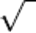 V = C/ µ r  Єr = 3x108 /      (1) (4.7)= 1.384x108m/s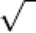 24-The dielectric constant in a certain transmission line is 3, and µ = µ₀. Determine the velocity of propagationv=1/Є t   = 1/3  = 577.3 x 10-3 m/s V = C/ µ r  Єr =   3x108 /      (1) (3)= 1.732x108m/s25-A coaxial cable has the following specifications: R₀ = 73 Ω, and velocity of propagation = 2.1X10 8  m/s. Determine L and C.L = R0 / v = 73 Ω / 2.1  x 10 8 = 0.3476 µf/mC= 1/R0v = 1/(73Ω) (2.1 x 10 8) = 65.2310  p F26-A transmission line has the following specifications: R₀ = 150 Ω, and velocity factor = 0.8. Determine L and C.V=0.8c   v=o.8c x (3 x 108)     v=2.4 x 10 8 m/sL = R0 / v = 150  Ω / 2.4 x 10 8 = 0.625 µf/mC= 1/R0v = 1/(150 Ω) (2.4 x 10 8 ) = 27.78 P F/m27-The lower end of the commercial amplitude-modulation (AM) band is about 550kHz. AM stations use “quarter-wave” vertical antennas whose lengths are 0.25 λ. Determine the length in meters of a vertical antenna operating at the lower end.λ/4= ¼ x C/f = ¼ x (3x108 )/ (550x103 )= 136.4m28-The upper end of the commercial AM band referred to in Problem 1-27 is about 1610 kHz. Determine the length in meters of a vertical antenna operating at the upper end.λ/4= ¼ x C/f = ¼ x (3x108 )/ 1610x103 )= 46.58m29-One popular simple antenna is the “half-wave” horizontal antenna whose theoretical length is 0.5 λ at the operating frequency. In practice, however, the antenna is usually in meters for a half-wave antenna to provide optimum reception at the lower end of the commercial FM band, which is about 88 MHZ.∫= 0.95 x 0.5 λ  ∫=0.4750.475 x C/f =      (0.475)(3x108 )/ (88x106 )=   1.619 m30-Based on the discussion of Problem 1-29, determine the practical length in meters for a half-wave antenna to provide optimum reception at the upper end of the FM band, which is about 108 MHz.∫= 0.95 x 0.5 λ  ∫=0.4750.475 x C/f =      (0.475)(3x108 )/ (108x106 )=   1.319 m31-Show that the free-space velocity of light in feet/second is very close to c = 982 X 10 6  ft/s.C=300x 106 m/s 300x 3.2808feet/meter x106  =       984x106  feet/sec32-Show that the free-space wavelength in feet can be expressed as λ (ft)  = 984            f(MHz)               You may use the result of Problem 1-31Sinces velocity of light is 984x106  feet/sec    Frequency is f(MHZ)x 106                     the 106 will cancelλ (ft)  = 982/  f(MHz)         = 984x106 / (MHz) x 106 =     984   